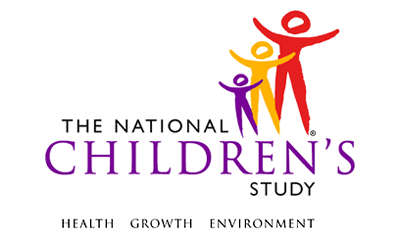 NIH Toolbox - Visual Acuity Test*This instrument is OMB-approved for multi-mode administration but this version of the instrument is designed for administration in this/these mode(s) only.Physical Measures Visual Acuity TestThis test directly measures participants’ visual acuity, or distance vision. The participant is seated 12.5 feet away from a computer monitor at eye level, and letters (called “optotypes”) are displayed one at a time on the screen for the participant to identify, using both eyes at the same time. As the participant successfully identifies optotypes of a given size, smaller ones appear on the screen, until the computer program ascertains the smallest-size optotype the participant can successfully see. Conversely, the program displays larger optotypes if the participant cannot see the letter size that is first displayed, until a size that he/she can accurately see is found. For participants ages 3-7, only the letters H, O, T, and V are used, and children may point to a laminated card showing the letters if they cannot verbalize or cannot recall the letter names. This test takes approximately three minutes to administer and is recommended for ages 3-85.Event Category:Time-BasedEvent:36M, 60MAdministration:N/AInstrument Target:Child Instrument Respondent:ChildDomain:Physical MeasuresDocument Category:Physical MeasureMode (for this instrument*):In-Person, CAI; OMB Approved Modes:In-Person, CAI; Web-Based, CAIMethod:Data Collector AdministeredEstimated Administration Time:3 minutesMultiple Child/Sibling Consideration:Per ChildSpecial Considerations:N/AVersion:1.0MDES Release:4.0Publisher:NIH ToolboxNCS Contact:Westat - 301-251-1500